תכנית בוקר בצוותא תשפ"בתכנית בוקר בצוותא תשפ"ב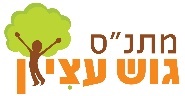 תאריך לועזיתאריך עברי10:30-11:20אוצרות היהדותהדגשים11:30-12:30ידע מחכים03/10/2021כ"ז תשרי רבקה קופרמן פתיחת שנההרב יצחק בן דוד 1010/2021ד' חשווןהרב יצחק בן דוד עמוס ספראי 10/10/2021י"א חשון הרב יצחק בן דוד נעם קופמן24/10/2021י"ח חשון  סרטסרט 31/10/2021כ"ה חשון הרב יצחק בן דוד שבוע לפני ראש חודש סדנא07/11/2021ג' כסליורבקה קופרמן הרב יצחק בן דוד 14/11/2021י' בכסלוהרב יצחק בן דוד נעם קופמן21/11/2021י"ז כסלוהרב יצחק בן דוד עמוס ספראי 28/11/2021כ"ד כסלו סרטערב חנוכה סרט 05/12/2021א' טבת_----אין פעילות  - חופשת חנוכה 12/12/2021ח' טבת הרב יצחק בן דוד שבוע של עשרה בטבת נעם קופמן19/12/2021ט"ו טבת הרב יצחק בן דוד עמוס ספראי 26/12/2021כ"ב טבת סרטסרט 02/01/2022כ"ט טבת רבקה קופרמן הרב יצחק בן דוד 09/01/2022ז' שבטהרב יצחק בן דוד נעם קופמן16/01/2022י"ד שבט הרב יצחק בן דוד ערב ט"ו בשבט עמוס ספראי 23/01/2022כ"א שבטסרטסרט 30/01/2022כ"ח שבט הרב יצחק בן דוד  משנכנס אדר א' סדנא06/02/2022ה' אדר א'רבקה קופרמן הרב יצחק בן דוד 13/02/2022י"ב אדר א'הרב יצחק בן דוד  שבוע של פורים קטן נעם קופמן20/02/2022י"ט אדר א' הרב יצחק בן דוד עמוס ספראי 27/02/2022כ"ד אדר ב' סרטסרט 06/03/2022ג' אדר ב' רבקה קופרמן משנכנס אדר מרבין בשמחה אסתי רוסט13/03/2022י' אדר ב' שבוע של פורים אסתי רוסט20/03/2022י"ז אדר ב' אסתי רוסט27/03/2022כ"ד אדר ב' אסתי רוסט03/04/2022ב' ניסן אסתי רוסט10-17/04/2022ט' – ט"ז ניסןחופשת פסח 24/04/2022כ"ג ניסן שבוע של יום השואה סרט 